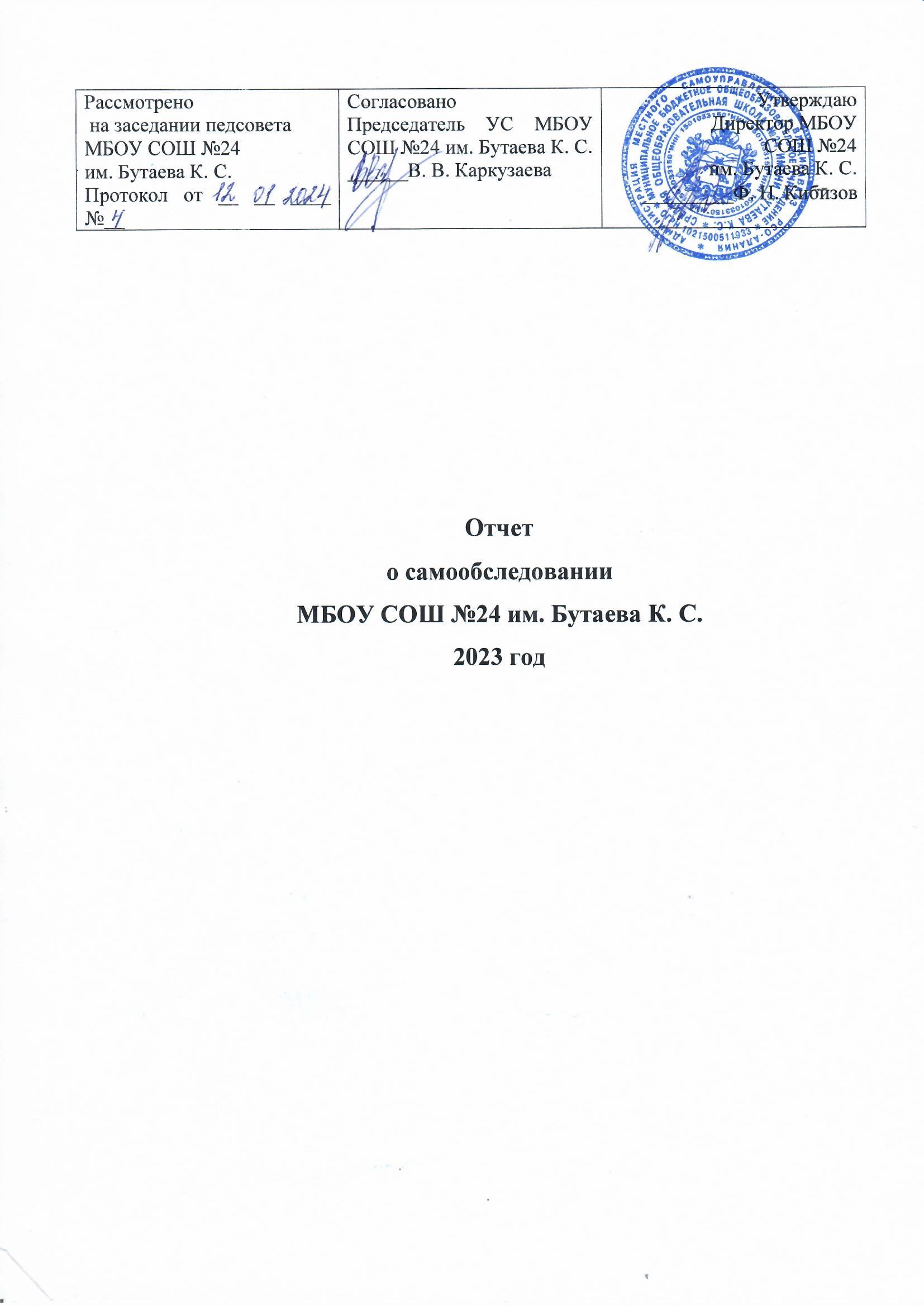 Раздел 1. Общие сведения об организации1.1. Полное наименование в соответствии с уставом: муниципальное бюджетное общеобразовательное учреждение средняя общеобразовательная школа №24 имени Бутаева К.С. 1.2. Адрес: юридический: 362020, Республика Северная Осетия-Алания,г. Владикавказ, ул. Леваневского 49фактический: 362020, Республика Северная Осетия-Алания,г. Владикавказ, ул. Леваневского 491.3. Телефон: (8672)517204     Факс -     e-mail vladikavkaz24@mail.ru1.4. Устав (с изменениями и дополнениями)  30.07.2015                (даты принятия, согласования, утверждения)1.5. Учредитель: Управление образования АМС г. Владикавказ    (полное наименовании)1.6.  Учредительный договор 2007                           (реквизиты учредительного договора)  1.7.  Свидетельство о постановке на учет юридического лица в налоговом органе: 15№ 000362940, 23.12.2002, 1501033150                       (серия, номер, дата постановки, ИНН)1.8. Свидетельство о внесении записи в Единый государственный реестр юридических лиц : 15 № 000404874 от 23.12.2002 г. Федеральной налоговой службы №1021500511933                  (серия, номер, дата, кем выдано, ОГРН)1.9. Свидетельство о праве на имущество15АЕ786037; 15АЕ786038; 15АЕ786039 от18.01.2008г. 15АБ083694 от 29.04.2013 г., Управлением Федеральной регистрационной службы по РСО-Алания                  (серия, номер, дата, кем выдано)1.10. Свидетельство о праве на земельный участок15АЕ985031 от 08.12.2011 г., 15-15/001-15/001/120/2015-717/1 от 30.11.2015 г. Управление Федеральной службы государственной регистрации, кадастра и картографии по РСО-Алания                  (серия, номер, дата, кем выдано)1.11. Лицензия на право ведения образовательной деятельности : №2208 от 29.09.2015 г., серия 15Л01 №0001121., Министерство образования и науки РСО-Алания                      (серия, номер, дата, кем выдано)1.12. Свидетельство о государственной аккредитации : №1083 от 19.11.2015 г., срок действия 06.03.2026, серия 15А02 № 0000054, Министерство образования и науки РСО-Алания         (серия, номер, дата, срок действия, кем выдано)1.13. Филиалы (структурные подразделения МБОУ СОШ №24 им. Бутаева К. С. СП ДГ, п. Редант-2, ул. Сосновая , (8672)256431    (местонахождение, телефоны)1.14 . Руководитель образовательного учреждения: Кибизов Феликс Навагович Руководитель структурного подразделения: Самаев Руслан Таймуразович1.15. Заместители руководителя1.16.  Локальные акты учреждения  Устав от 30.07.2015 г., положения (реквизиты основных локальных актов, регламентирующих деятельность учреждения)1.17.  Программа развития учреждения Приказ от 01.09.2015 г. №88/61,до 2023-2027 гг.(реквизиты, срок действия) и т.д.Раздел 2.  Система управления организации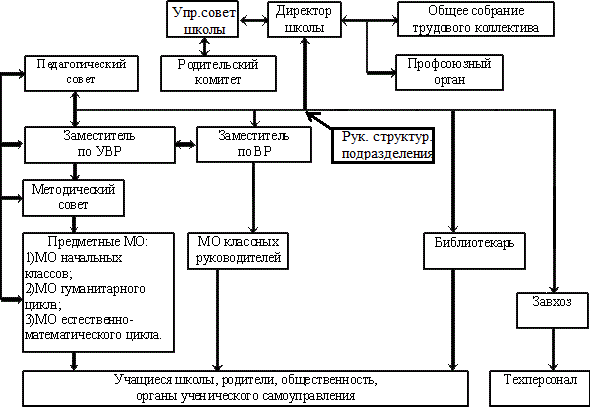 Раздел 3.  Образовательная деятельностьДокументы, в соответствии с которыми ведется образовательная деятельность:      3.1.1с Федеральным законом от 29.12.2012 № 273-ФЗ «Об образовании в                           Российской Федерации»;3.1.2 приказом Минпросвещения России от 22.03.2021 № 115 «Об утверждении Порядка организации и осуществления образовательной деятельности по основным общеобразовательным программам – образовательным программам начального общего, основного общего и среднего общего образования»;3.1.3  приказом Минпросвещения России от 18.05.2023 № 372 «Об утверждении федеральной образовательной программы начального общего образования» (далее – ФОП НОО);3.1.4 приказом Минпросвещения России от 18.05.2023 № 370 «Об утверждении федеральной образовательной программы основного общего образования» (далее – ФОП ООО);3.1.5. приказом Минпросвещения России от 18.05.2023 № 371 «Об утверждении федеральной образовательной программы среднего общего образования» (далее – ФОП СОО);3.1.6. приказом Минпросвещения России от 31.05.2021 № 286 «Об утверждении федерального государственного образовательного стандарта начального общего образования»;3.1.7. приказом Минпросвещения России от 31.05.2021 № 287 «Об утверждении федерального государственного образовательного стандарта основного общего образования»;3.1.8.  приказом Минобрнауки от 17.12.2010 № 1897 «Об утверждении федерального государственного образовательного стандарта основного общего образования»;3.1.9. приказом Минобрнауки от 17.05.2012 № 413 «Об утверждении федерального государственного образовательного стандарта среднего общего образования»;3.1.10.СП 2.4.3648-20 «Санитарно-эпидемиологические требования к организациям воспитания и обучения, отдыха и оздоровления детей и молодежи»;3.1.11.СанПиН 1.2.3685-21 «Гигиенические нормативы и требования к обеспечению безопасности и (или) безвредности для человека факторов среды обитания» (действуют с 01.03.2021);3.1.12.основными образовательными программами по уровням образования, включая рабочие программы воспитания, учебные планы, планы внеурочной деятельности, календарные учебные графики, календарные планы воспитательной работы;3.1.13. расписанием занятий.3.2Продолжительность учебного годав первом классе - 33 недели;во 2-8, 10 классах - 35 недель;в 9, 11 классах - 34 недели.  Периоды учебных занятий и каникул на 2023-2024 учебный год:2023 – 2024 учебный год начинается 1 сентября 2023 года и заканчивается 25 мая 2024 года.     Устанавливаются следующие сроки школьных каникул:осенние – 9 дней (со 28 октября 2023 года по 05 ноября 2023 года включительно);зимние – 10 дней (С 30  декабря 2023 года по 08 января 2024 года включительно);весенние – 9 дней (с 23марта по 31 марта 2024 года включительно):в 1-х классах дополнительные каникулы – 7 дней (с 19 февраля по 25 февраля 2024 года включительно).Промежуточная аттестация в переводных 5-х - 8-х, 10-х классах проводится с 22 по 31 мая 2024 года без прекращения образовательного процесса в соответствии с Уставом, Положением о промежуточной аттестации и решением педагогического совета.Сроки проведения государственной (итоговой) аттестации обучающихся 9 и 11 классов устанавливаются Министерством образования и науки Российской Федерации и Министерством образования и науки РСО-Алания. Учебные планы 1–4-х классов ориентированы на четырехлетний нормативный срок освоения основной образовательной программы начального общего образования (реализация обновленного ФГОС НОО и ФОП НОО), 5-7х и 8–9-х классов – на пятилетний нормативный срок освоения основной образовательной программы основного общего образования (реализация ФГОС ООО второго поколения и ФГОС-2021 и ФОП ООО), 10–11-х классов – на двухлетний нормативный срок освоения образовательной программы среднего общего образования (ФГОС СОО и ФОП СОО).Форма обучения: очная.Язык обучения: русский. Школа реализует следующие образовательные программы:основная образовательная программа начального общего образования по ФГОС начального общего образования, утвержденному приказом Минпросвещения России от 31.05.2021 № 286;основная образовательная программа основного общего образования по ФГОС основного общего образования, утвержденному приказом Минпросвещения России от 31.05.2021 № 287;основная образовательная программа основного общего образования по ФГОС основного общего образования, утвержденному приказом Минобрнауки от 17.12.2010 № 1897;основная образовательная программа среднего общего образования по ФГОС среднего общего образования, утвержденному приказом Минобрнауки от 17.05.2012 № 413;адаптированная основная общеобразовательная программа начального общего образования обучающихся с тяжелыми нарушениями речи (вариант 5.1);дополнительные общеразвивающие программы.Раздел 4. Переход на обновленные ФГОС и реализация ФОП           Во втором полугодии 2022/23 учебного года школа проводила подготовительную работу по внедрению с 1 сентября 2023 года федеральных образовательных программ начального, основного и среднего общего образования. МБОУ СОШ №24 им. Бутаева К. С. разработала и утвердила дорожную карту, чтобы внедрить новые требования к образовательной деятельности. В том числе определило сроки разработки основных общеобразовательных программ – начального общего и основного общего образования в соответствии с ФОП. Также школа вынесла на общественное обсуждение перевод всех обучающихся на уровне начального общего и обучающихся 7-х классов на уровне основного общего образования на обновленные ФГОС и получило одобрение у 100 процентов участников обсуждения.Деятельность рабочей группы в 2023 году по подготовке Школы к переходу на обновленные ФГОС и внедрению ФОП можно оценить как хорошую: мероприятия дорожных карт по переходу на обновленные ФГОС и внедрению ФОП реализованы на 100 процентов.С 1 сентября 2023 года в соответствии с Федеральным законом от 24.09.2022 № 371-ФЗ  МБОУ СОШ №24 им. Бутаева К. С. приступила к реализации ООП всех уровней образования в соответствии с ФОП. Школа разработала и и приняла на педагогическом совете 28.08.2023 (протокол № 1) основные общеобразовательные программы – начального общего, основного общего и среднего общего образования, отвечающие требованиям федеральных образовательных программ, а также определила направления работы с участниками образовательных отношений для достижения планируемых результатов.В марте 2023 года МБОУ СОШ №24 им. Бутаева К. С.  приняла решение о переходе на обучение в соответствии с обновленными ФГОС НОО и ООО 3–4-х классов и 7-х классов в соответствии с планом-графиком Минпросвещения (письме от 15.02.2022 № АЗ-113/03).Решение было принято педагогическим советом по следующим основаниям:наличие соответствующих условий;согласие родителей (законных представителей) несовершеннолетних обучающихся 3–4-х и 7-х классов.С 1 сентября 2023 года осуществляется реализация ООП НОО и ООП ООО по обновленным ФГОС во всех параллелях начального общего образования и в 5-7-х классах на уровне ООО.С 1 сентября 2023 года школа реализует 5 основных общеобразовательных программ, разработанных в соответствии с ФОП уровня образования:Для 1-2 классов – ООП НОО, разработанную в соответствии с ФГОС НОО, утвержденным приказом Минпросвещения России от 31.05.2021 № 286 и ФОП НОО, утвержденной приказа Минпросвещения России от 18.05.2023 № 372;Для 3-4 классов – ООП НОО, разработанную в соответствии с ФГОС НОО, утвержденным приказа Минобрнауки России от 06.10.2009 № 373 и ФОП НОО, утвержденной приказом Минпросвещения России от 18.05.2023 № 372;Для 5-7 классов – ООП ООО, разработанную в соответствии с ФГОС ООО, утвержденным приказом Минпросвещения России от 31.05.2021 № 287 и ФОП ООО, утвержденной приказом Минпросвещения России от 18.05.2023 № 370;Для 8-9-х классов – ООП ООО, разработанную в соответствии с ФГОС ООО, утвержденным приказом Минобрнауки России от 17.12.2010 № 1897 и ФОП ООО, утвержденной приказом Минпросвещения России от 18.05.2023 № 370;Для 10-11-х классов – ООП СОО, разработанную в соответствии с ФГОС СОО, утвержденным приказом Минобрнауки России от 17.05.2012 № 413 и ФОП СОО, утвержденной приказом Минпросвещения России от 18.05.2023 № 371.Раздел 5. Внедрение Концепции информационной безопасности детей           С 1 сентября 2023 года МБОУ СОШ №24 им. Бутаева К. С. внедряет в образовательный процесс Концепцию информационной безопасности детей.С целью внедрения концепции разработан план, куда включены мероприятия, которые помогут преподавать учебные предметы с учетом новой концепции .В соответствии с планом проведена ревизия рабочих программ учебных предметов. В ходе ревизии скорректировали содержание рабочих программ, чтобы обучить детей навыкам ответственного поведения в цифровой среде.Методическими объединениями предложены темы по информационной безопасности, которые можно включить в рабочие программы учебных предметов «Информатика», «Русский язык», «География», «Технология», <...>. Рабочие программы учебных предметов приведены в соответствие с Концепцией информационной безопасности детей.Разработаны и включены в тематическое планирования уроки информационной безопасности и цифровой грамотности. Предусмотрены мероприятия по изучению уровня информационной безопасности в школе, изучению рисков. В календарный план воспитательной работы ООО в модуле «Профилактика и безопасность» запланирован мониторинг рисков информационной безопасности, включающий психолого-педагогическое тестирование на выявление интернет-зависимости и игровой зависимости обучающихся.Раздел 6.  Применение ЭОР и ЦОР           В 2023 году была продолжена работа по внедрению цифровой образовательной платформы ФГИС «Моя школа». Организованы три обучающих семинара для педагогов. На мероприятиях педагоги изучили функциональные возможности платформы.           МБОУ СОШ № 24 им. Бутаева К. С. осуществляет реализацию образовательных программ с применением ЭОР, включенных в федеральный перечень электронных образовательных ресурсов, допущенных к использованию при реализации имеющих государственную аккредитацию образовательных программ начального общего, основного общего, среднего общего образования (приказ Минпросвещения от 02.08.2022 № 653).В связи с этим в 2023 году была проведена ревизия рабочих программ на предмет соответствия ЭОР, указанных в тематическом планировании, федеральному перечню (приказ Минпросвещения от 04.10.2023 № 738). В ходе посещения уроков осуществлялся контроль использования ЭОР.По итогам контроля установлено:Все рабочие программы учебных предметов содержат ЭОР, включенные в федеральный перечень электронных образовательных ресурсов, допущенных к использованию при реализации имеющих государственную аккредитацию образовательных программ начального общего, основного общего, среднего общего образования (приказ Минпросвещения от 04.10.2023 № 738).На уроках учителя используют ЭОР, включенные в федеральный перечень электронных образовательных ресурсов, допущенных к использованию при реализации имеющих государственную аккредитацию образовательных программ начального общего, основного общего, среднего общего образования (приказ Минпросвещения от 04.10.2023 № 738).Мероприятия по подключению к ФГИС «Моя школа» в СОШ №24 им. Бутаева  К. С. выполнены на 100 процентов. По состоянию на 31.12.2023 в МБОУ СОШ №24 им. Бутаева К. С. обеспечено подключение к ФГИС «Моя школа»:обучающихся – 100 процентов;родителей – 100 процентов;педагогических работников – 100 процентов.Приняли участие в обучении по вопросам взаимодействия с ФГИС «Моя школа», проводимом ФГАНУ ФИЦТО и РЦОКО, – 100 процентов педагогических работников школы.Раздел 7. Профили обучения          В 2023 году с учетом запросов обучающихся на основании анкетирования был сформирован универсальный профиль. Таким образом, в 2023/24 учебном году в полной мере реализуются ФГОС СОО и профильное обучение для обучающихся 10-ого класса. Таблица 3. Профиль и предметы на углубленном уровнеРаздел 8.  Наличие условий организации обучения и воспитания учащихся с ограниченными возможностями здоровья и инвалидовВ МБОУ СОШ №24 им. Бутаева К. С. обучается 12 детей с ограниченными возможностями здоровьяОбучающимся с ОВЗ обеспечен свободный доступ к местам занятий, имеются пандусы и перила.Категории обучающихся с ограниченными возможностями здоровья, которые обучаются в школе:с тяжелыми нарушениями речи – 3(0,6%);с задержкой психического развития- 2(0,4)с расстройствами аутистического спектра-1(0,2%)с умственной отсталостью- 1(0,2%).Школа реализует следующие АООП:адаптированная основная общеобразовательная программа начального общего образования обучающихся с тяжелыми нарушениями речи (вариант 5.1).адаптированная основная общеобразовательная программа для обучающихся с задержкой психического развития с учетом психофизических особенностей обучающихся с РАС (вариант 7.2-5 лет);адаптированная основная общеобразовательная программа для обучающихся с расстройствами аутистического спектра (вариант 8.1- 4 года);адаптированная основная общеобразовательная программа для обучающихся с задержкой психического развития       АООП разработаны в соответствии с ФГОС НОО ОВЗ, ФГОС ООО ОВЗ, ФАОП НОО и ФАОП ООО.В школе созданы условия для получения образования обучающимися с ОВЗ. общеобразовательные классы, где ребенок с ОВЗ обучается совместно с обучающимися без ограничений возможностей здоровья по индивидуальной адаптированной образовательной программе.Разработана программа коррекционной работы, включающая коррекционно-развивающие курсы, которые проводит педагог-психолог. Выводы: в школе есть педагог - психолог для оказания психолого– педагогической помощи детям с ОВЗ.Раздел 9. Внеурочная деятельность       Организация внеурочной деятельности соответствует требованиям ФГОС уровней общего образования. Структура рабочих программ внеурочной деятельности соответствует требованиям стандартов к структуре рабочих программ внеурочной деятельности.Все рабочие программы имеют аннотации и размещены на официальном сайте МБОУ СОШ №24 им. Бутаева К. С..Формы организации внеурочной деятельности включают: кружки, секции, клуб по интересам, летний лагерь.С 1 сентября 2023 года в планах внеурочной деятельности уровней образования выделено направление – еженедельные информационно-просветительские занятия патриотической, нравственной и экологической направленности «Разговоры о важном». Внеурочные занятия «Разговоры о важном» были включены в планы внеурочной деятельности всех уровней образования в объеме 34 часов.Внеурочные занятия «Разговоры о важном» внесены в расписание и проводятся по понедельникам первым уроком еженедельно. Ответственными за организацию и проведение внеурочных занятий «Разговоры о важном» являются классные руководители.С 1 сентября 2023 года в планы внеурочной деятельности ООП ООО и СОО включено профориентационное внеурочное занятие «Россия – мои горизонты». Занятия проводятся в 6–11-х классах по 1 часу в неделю.Вывод. Планы внеурочной деятельности НОО, ООО и СОО выполнены в полном объеме.Раздел 10.  Воспитательная работа         Воспитательная работа в 2023 году осуществлялась в соответствии с программой воспитания.         Воспитательные мероприятия в школе проводятся в соответствии с календарными планами воспитательной работы НОО, ООО и СОО. Анализ планов воспитательной работы 1–11-х классов показал следующие результаты:планы воспитательной работы составлены с учетом возрастных особенностей обучающихся;в планах воспитательной работы предусмотрены различные виды и формы организации воспитательной работы по гражданско-патриотическому воспитанию, которые направлены на всестороннее развитие личности обучающегося и расширение его кругозора;наиболее содержательная и интересная внеурочная воспитательная деятельность в гражданско-патриотическом направлении отмечена у следующих классных руководителей: Тигиевой Е. Г. (2 «А» класс), Шадриной Н. Д. (1 «Б» класс), Леонтьевой Л. Н.(6 «Б» класс), Татоновой А. Б. (8 «А» класс), Бех О. Н. (10 «А» класс).            Посещенные классные мероприятия показывают, что в основном классные руководители проводят классные мероприятия на достаточно высоком уровне.Работа по гражданско-патриотическому воспитанию обучающихся МБОУ СОШ 24 им. Бутаева К. С. организуется в рамках реализации рабочей программы воспитания. Деятельность носит системный характер и направлена на формирование:гражданского правосознания;патриотизма и духовно-нравственных ценностей;экологической культуры как залога сохранения человечества и окружающего мира;активной гражданской позиции через участие в школьном самоуправлении.         В 2023 году в школе проведено 4 общешкольных мероприятия, 10 единых классных часов, 4 акции гражданско-патриотической направленности.В 2023 году в школе создана первичная ячейка РДДМ «Движение первых».  В состав ячейки вошли 205 обучающихся 5-9-х классов. Ответственным за  работу первичного школьного отделения РДДМ назначен советник директора по воспитанию Легкая К. А.         В 2023 году в члены первичной ячейки включились во Всероссийские проекты РДДМ: «Гимн» и др.В рамках реализации Федерального проекта «Успех каждого ребенка» национального проекта «Образование» и в соответствии с Методическими рекомендациями и Порядком реализации профориентационного минимума в 2023/24 учебном году в МБОУ СОШ №24 им. Бутаева К. С. введен профориентационный минимум для обучающихся 6–11-х классов.         В 2023/24 учебном году школа реализует профориентационный минимум на базовом уровне. Школа реализует профориентационный минимум на базовом уровне в полном объеме. План мероприятий включает все необходимые мероприятия, предусмотренные для базового уровня.Для реализации программы базового уровня в МБОУ СОШ № 24 им. Бутаева К. С. для участия обучающихся 6–11-х классов в профориентационной деятельности созданы следующие организационные и методические условия:назначен ответственный по профориентации – заместитель директора по воспитательной работе Чараева М. С.;определены ответственные специалисты по организации профориентационной работы – классные руководители 6–11-х классов, педагог-психолог Дзгоева З. М.;специалисты по организации профориентационной работы прошли инструктаж по организации и проведению профориентационной работы объемом 6 академических часов;сформированы учебные группы для участия в профориентационных мероприятиях из числа обучающихся 6–11-х классов;разработан план профориентационной работы с учетом возрастных и индивидуальных особенностей обучающихся.Для реализации профориентационного минимума привлечены партнеры:Северо-Кавказский строительный техникумФормат привлечения партнеров к реализации профориентационного минимума в 2023/24 учебном году:организация и проведение профессиональных проб на базе организации-партнера;Мероприятиями для реализации профориентационного минимума охвачены 100 процентов обучающихся 6–11-х классов.В период с 01.09.2023 до 31.12.2023 в рамках профориентационного минимума реализованы следующие мероприятия:  Эффективность воспитательной работы школы в 2023 году оценивалась по результатам анкетирования обучающихся и их родителей, анкетирования педагогов, а также по результатам оценки личностных результатов школьников в динамике (по сравнению с предыдущим периодом). На основании этих данных можно сделать вывод об удовлетворительном уровне организации воспитательной работы школы в 2023 году.Деятельность педагогического коллектива по воспитанию осуществляется в соответствии с поставленными целью и задачами на удовлетворительном уровне. Все запланированные мероприятия реализованы в полном объеме.Раздел 11. Дополнительное образованиеОхват дополнительным образованием в школе в 2023 году составил 94 процента.В 2023 году школа реализовывала следующие дополнительные общеразвивающие программы по направлениям:художественное («Мир вокального искусства», «Спортивно-бальные танцы», «Народные танцы»,  школьный театральный кружок);физкультурно-спортивное (легкая атлетика, баскетбол, шахматы, дзюдо, кикбоксинг)туристско-краеведческое (эко-туризм)техническое («Техническое моделирование», «Город мастеров», «Творчество без границ»)В 2023 году школа включилась в проект Минпросвещения «Школьный театр» (протокол Минпросвещения от 27.12.2021 № СК-31/06пр). В школе с 1 сентября 2023 года организовано объединение дополнительного образования «Театральный кружок»). Руководитель театрального  кружка – артистка русского драмтеатра Бестаева Э. Г.. Составлены план и график проведения занятий театрального кружка. В первом полугодии 2023/24 учебного года в театральном кружке занимались 18 обучающихся 1–4-х классов. В 2023 года в рамках дополнительного образования организован школьный спортивный клуб «Эдельвейс». В рамках клуба реализуются программы дополнительного образования:легкая атлетика;баскетбол;эко-туризм;дзюдо;кикбоксинг;шахматы.В объединениях клуба в первом полугодии занято 185 обучающихся (34% обучающихся школы).Для успешной реализации проекта имеется необходимая материально-техническая база:спортивный зал, использующийся для проведения спортивных соревнований с участием школьников;музыкальная аппаратура для проведения мероприятий и организации общешкольных мероприятий (усилители звука, колонки, музыкальный центр, микрофоны);коллекция фонограмм и аудиозаписей для проведения воспитательных мероприятий.Вывод: программы дополнительного образования выполнены в полном объеме, повысился охват дополнительным образованием по сравнению с 2022 годом на 3 процента. Исходя из результатов анкетирования обучающихся и их родителей, качество дополнительного образования существенно повысилось.Раздел 12. СОДЕРЖАНИЕ И КАЧЕСТВО ПОДГОТОВКИ ОБУЧАЮЩИХСЯКоличество учащихся по параллелям, классов-комплектов по уровням общего образования:Начальное общее образование- 7классов - комплектов, 220 обучающихсяОсновное общее образование- 9 классов комплектов - , 280 обучающихсяСреднее общее образование- 2 класса - комплекта, 41 обучающихся             Содержание и качество подготовки учащихся ГИА – 2023 в МБОУ СОШ №2411 классАнализ результатов ОГЭ Результаты ВПР.          Весной 2023 года для учеников 4-11-х классов были проведены всероссийские проверочные работы, чтобы определить уровень и качество знаний. Ученики в целом справились с предложенными работами и продемонстрировали нормальный уровень достижения учебных результатов. Анализ результатов по отдельным заданиям показал необходимость дополнительной работы. Руководителям ШМО было рекомендовано: 1. Спланировать коррекционную работу, чтобы устранить пробелы. 2. Организовать повторение по темам, проблемным для класса в целом. 3. Провести индивидуальные тренировочные упражнения по разделам учебного курса, которые вызвали наибольшие затруднения. Сравнительный анализ результатов мониторинга детского развития с учетом их индивидуальных и возрастных особенностейСокращения обозначают: В- высокое развитие, Ср- среднее развитие, Н- низкое развитие.Результаты анкетирования родителей о качестве предоставляемых образовательных услуг показали 90%.Победители,  призеры олимпиад и конкурсов: 156 обучающихся(35%) МБОУ СОШ №24 им. Бутаева К. С. в 2023 г. стали победителями и призерами различных олимпиад и конкурсов.,  в том числе:Регионального уровня - 75 чел.(17%)Федерального уровня – 42 чел.(9%)Выводы:Представленные данные свидетельствуют о достаточно высоких результатах обучения, оптимальном качественном уровне подготовки выпускников, что во многом объясняется вариативностью и профилизацией учебных программ, применением эффективных технологий, возможностью выбора предмета для итоговой аттестации, ростом профессионального уровня учителей, гуманистическим стилем общения детей и взрослых, т.е. той системной инновационной деятельностью, которую организует и координирует управленческая структура школы. Методическая деятельность осуществлялась в соответствии с ежегодно обновляемым планом работы. Методическая тема школы и темы методических объединений соответствовали ключевым направления развития системы образования и основным задачам, стоящим перед школой. Тематика заседаний МО отражала основные проблемные вопросы, стоящие перед коллективом школы.В МБОУ СОШ №24 им. Бутаева К. С. проводятся мероприятия, расширяется их диапазон (олимпиады, конкурсы, соревнования), направленные на раскрытие творческих способностей обучающихся, поддержку обучающихся, имеющих повышенную мотивацию к учебно-познавательной, исследовательской деятельности. Администрация, педагогический коллектив школы стараются создать одаренным детям максимально-благоприятные условия для индивидуальной образовательной активности в процессе становления их способностей к самоопределению, самоорганизации, осмыслению своих образовательных перспектив и включают: индивидуализацию учебного процесса; Специфика такой деятельности предусматривает использование определенных форм работы по целенаправленному выявлению и развитию категории обучающихся с повышенным уровнем мотивации к обучению: предметные олимпиады; предметные недели; Раздел 13.  Востребованность выпускниковВыпускники 2023 года поступили:  2чел.- ссузы, 14 чел.-вузы.Выводы: выпускники школы успешно поступают в вузы и ссузы республики и страны.Раздел 7.  Внутренняя система оценки качества образованияВсего аттестовано-479 обучающихсяУспеваемость-90 %Качество-32%СОУ-44%Средний балл-3,3Выводы: продолжить работу по повышению качества образования.Раздел 14.  Кадровое обеспечениеВ школе работают 33 педагогических работника. Из них: 32 имеют высшее педагогическое образование, 1 – среднее специальное педагогическое образование.Высшая категория- 10 чел.Первая категория – 2 чел. Количество педагогов-победителей конкурсов различного уровня, звания  и награды 2023 уч.год В МБОУ СОШ №24 им. Бутаева К. С. СП ДГ штатным расписанием предусмотрено 17,5 единиц, из них – 7,25 педагогические: руководитель – 1,0; старший воспитатель – 0,5; воспитатели – 4; музыкальный руководитель – 0,5; воспитатель по осетинскому языку – 0,5; руководитель по физическому воспитанию – 0,5; педагог-психолог – 0,25.Образовательный ценз педагогов: высшее образование – 6; среднеспециальное образование – 3.Выводы: В МБОУ СОШ №24 им. Бутаева К. С. штат педагогических работников укомплектован полностью. Все педагоги соответствуют требованиям квалификационных характеристик. Ведется направленная работа по повышению квалификации и профессионального мастерстваРаздел 9.  Учебно-методическое обеспечениеВ МБОУ СОШ №24 им. Бутаева К. С. 18 оборудованных учебных кабинетов общей площадью 803 кв. м. В кабинетах химии, физики, биологии имеются лаборантские.Выводы: учебное оборудование в кабинетах физики, химии, биологии устарело и необходимо обновление.Раздел 15. Библиотечно-информационное обеспечение Оборудование и оснащение библиотеки: 1.Учебники- 96362.Художественная литература-40003.Методическая литература-304.ЭОР-233Выводы: нет потребностей в учебно-методической, учебной и художественной литературеПриложение № 1ПОКАЗАТЕЛИ ДЕЯТЕЛЬНОСТИ МБОУ СОШ №24 им. Бутаева К. С. (СП ДГ)Приложение 2ПОКАЗАТЕЛИ ДЕЯТЕЛЬНОСТИ  МБОУ СОШ №24 им. Бутаева К. С.Ф.И.О. полностьюрабочий телефонОбразование по диплому (указать        специальность)общий стаж работыстаж педагогический работыстаж административной работыКибизов Феликс Навагович(8672)241945Географ, преподаватель географии373730Самаев Руслан Таймуразович(8672)256431Учитель физического воспитания292922Ф.И.О. полностьюрабочий телефондолжностьКурируемое направлениеОбразование по диплому (указать        специальность)общий стаж работыстаж педагогический работыстаж административной работыАлборова Эльвира Сослановна(8672)515078Заместитель директора по УВРУВРПреподаватель Математики343414Чараева Марина Сергеевна(8672)515078Заместитель директора по ВРВРУчитель музыки 24241ПрофильПрофильные предметыКоличество учащихся, обучающихся по профилю в 2023/24 учебном годуУниверсальный Литература, обществознание16ДатаМероприятиеОтветственный01.09.2023В расписании занятий внеурочной деятельности 6–11-х классов предусмотрено проведение профориентационных уроков еженедельно (по четвергам, 1 час)Заместитель директора по УВР Алборова Э. С.10.09.2023Участие в региональном проекте ранней профессиональной ориентации «Университетские субботы»Заместитель директора по УВР Алборова Э. С.20.09.2023Организация и реализация мероприятий по освоению учащимися 8-11 классов профессии в рамках региональной программы  профессионального обучения школьников «Первая профессия»Педагог-психолог Дзгоева З. М.классные руководители21.09.2023–25.12.2023Взаимодействие с родителями, организация участия родителей в общероссийских родительских собраниях в онлайн форматеЗам. директора по ВР Чараева М. С.23.09.2023Индивидуальное консультирование педагогов по вопросам индивидуальных и возрастных особенностей обучающихсяПедагог-психолог Дзгоева З. М.предметКол-во участниковМинимальный балл ЕГЭНе набрали minСредний баллпо школеРусский язык1924068,8Математика (базовый уровень)13-04,4Математика (профильный уровень)627052Обществознание842249История  232-64физика336-46биология636159химия536-60КатегорияОГЭ-2023Не преодолели минимальный порогСредний балл по русскому языку4,3-Средний балл по математике 4-Средний балл по географии4,6-Средний балл по обществознанию4,3-Средний балл по истории4-Средний балл по информатике4-Средний балл по биологии4-Средний балл по физике4-ГруппыНаправление развитияНаправление развитияНаправление развитияНаправление развитияНаправление развитияНаправление развитияНаправление развитияНаправление развитияГруппыПознавательноеПознавательноеХудожественно- эстетическоеХудожественно- эстетическоеРечевоеРечевоеФизическоеФизическоеГруппыНачалогодаКонецгодаНачалогодаКонецгодаНачалогодаКонец годаНачалогодаКонец годаГруппа младшего возрастаВ-0%Ср-55%Н-45%В-15%Ср-60%Н-25%В-0%Ср-50%Н-50%В-24%Ср-55%Н-21%В-0%Ср-48%Н-52%В-5%Ср-60%Н-35%В-0%Ср-95%Н-5%В-25%С-70%Н-5%Группа старшего возрастаВ-0%Ср-75%Н-25%В-4%Ср-75%Н-21%В-5,5%Ср-76%Н-18,5В-16%Ср-74%Н-10%В-0%С-77,5Н-22,5В-4,7%С-73%Н-22,3В-19%С-76%Н-5%В-26%С-50%Н-5%победители конкурса лучших учителей РФ1Лауреат премии им. А.Колиева1Заслуженный учитель РСО-Алания3Почетный работник общего образования РФ3Отличник народного просвещения2Кандидат исторических наук, доцент ВАК1N п/пПоказателиЕдиница измерения1.Образовательная деятельность1.1Общая численность воспитанников, осваивающих образовательную программу дошкольного образования, в том числе:55 человек1.1.1В режиме полного дня (8 - 12 часов)55 человек1.1.2В режиме кратковременного пребывания (3 - 5 часов)0 человек1.1.3В семейной дошкольной группе0 человек1.1.4В форме семейного образования с психолого-педагогическим сопровождением на базе дошкольной образовательной организации0 человек1.2Общая численность воспитанников в возрасте до 3 лет0 человек1.3Общая численность воспитанников в возрасте от 3 до 8 лет55 человек1.4Численность/удельный вес численности воспитанников в общей численности воспитанников, получающих услуги присмотра и ухода:55 человек/100%1.4.1В режиме полного дня (8 - 12 часов)55 человек/100%1.4.2В режиме продленного дня (12 - 14 часов)0 человек/%1.4.3В режиме круглосуточного пребывания0 человек/%1.5Численность/удельный вес численности воспитанников с ограниченными возможностями здоровья в общей численности воспитанников, получающих услуги:0 человек/%1.5.1По коррекции недостатков в физическом и (или) психическом развитии0 человек/%1.5.2По освоению образовательной программы дошкольного образования0 человек/%1.5.3По присмотру и уходу0 человек/%1.6Средний показатель пропущенных дней при посещении дошкольной образовательной организации по болезни на одного воспитанника2 дня 1.7Общая численность педагогических работников, в том числе:8 человек1.7.1Численность/удельный вес численности педагогических работников, имеющих высшее образование6 человек/75 %1.7.2Численность/удельный вес численности педагогических работников, имеющих высшее образование педагогической направленности (профиля)6 человек/75 %1.7.3Численность/удельный вес численности педагогических работников, имеющих среднее профессиональное образование2 человек/25%1.7.4Численность/удельный вес численности педагогических работников, имеющих среднее профессиональное образование педагогической направленности (профиля)2 человек/25%1.8Численность/удельный вес численности педагогических работников, которым по результатам аттестации присвоена квалификационная категория, в общей численности педагогических работников, в том числе:2человек/16%1.8.1Высшая0 человек/1.8.2Первая1 человек/12%1.9Численность/удельный вес численности педагогических работников в общей численности педагогических работников, педагогический стаж работы которых составляет:1.9.1До 5 лет0 человек/0%1.9.2Свыше 30 лет2 человек/25%1.10Численность/удельный вес численности педагогических работников в общей численности педагогических работников в возрасте до 30 лет0 человек/0%1.11Численность/удельный вес численности педагогических работников в общей численности педагогических работников в возрасте от 55 лет2 человек/25%1.12Численность/удельный вес численности педагогических и административно-хозяйственных работников, прошедших за последние 5 лет повышение квалификации/профессиональную переподготовку по профилю педагогической деятельности или иной осуществляемой в образовательной организации деятельности, в общей численности педагогических и административно-хозяйственных работников9 человек/100%1.13Численность/удельный вес численности педагогических и административно-хозяйственных работников, прошедших повышение квалификации по применению в образовательном процессе федеральных государственных образовательных стандартов в общей численности педагогических и административно-хозяйственных работников9 человек/100%1.14Соотношение "педагогический работник/воспитанник" в дошкольной образовательной организации8 человек/55 человек1.15Наличие в образовательной организации следующих педагогических работников:1.15.1Музыкального руководителяда1.15.2Инструктора по физической культуреда1.15.3Учителя-логопеданет1.15.4Логопеданет1.15.5Учителя-дефектологанет1.15.6Педагога-психологада2.Инфраструктура2.1Общая площадь помещений, в которых осуществляется образовательная деятельность, в расчете на одного воспитанника8,3 кв. м2.2Площадь помещений для организации дополнительных видов деятельности воспитанниковкв. м2.3Наличие физкультурного залада2.4Наличие музыкального залада2.5Наличие прогулочных площадок, обеспечивающих физическую активность и разнообразную игровую деятельность воспитанников на прогулкедаN п/пПоказателиЕдиница измерения1.Образовательная деятельность1.1Общая численность учащихся541человек1.2Численность учащихся по образовательной программе начального общего образования220 человек1.3Численность учащихся по образовательной программе основного общего образования280 человек1.4Численность учащихся по образовательной программе среднего общего образования46 человек1.5Численность/удельный вес численности учащихся, успевающих на "4" и "5" по результатам промежуточной аттестации, в общей численности учащихся162/30 человек/%1.6Средний балл государственной итоговой аттестации выпускников 9 класса по русскому языку4,31.7Средний балл государственной итоговой аттестации выпускников 9 класса по математике41.8Средний балл единого государственного экзамена выпускников 11 класса по русскому языку68,8баллов1.9Средний балл единого государственного экзамена выпускников 11 класса по математике проф.55баллов1.10Численность/удельный вес численности выпускников 9 класса, получивших неудовлетворительные результаты на государственной итоговой аттестации по русскому языку, в общей численности выпускников 9 класса-1.11Численность/удельный вес численности выпускников 9 класса, получивших неудовлетворительные результаты на государственной итоговой аттестации по математике, в общей численности выпускников 9 класса-1.12Численность/удельный вес численности выпускников 11 класса, получивших результаты ниже установленного минимального количества баллов единого государственного экзамена по русскому языку, в общей численности выпускников 11 класса0/0 человек/%1.13Численность/удельный вес численности выпускников 11 класса, получивших результаты ниже установленного минимального количества баллов единого государственного экзамена по математике, в общей численности выпускников 11 класса0/0 человек/%1.14Численность/удельный вес численности выпускников 9 класса, не получивших аттестаты об основном общем образовании, в общей численности выпускников 9 класса-1.15Численность/удельный вес численности выпускников 11 класса, не получивших аттестаты о среднем общем образовании, в общей численности выпускников 11 класса0/0человек/%1.16Численность/удельный вес численности выпускников 9 класса, получивших аттестаты об основном общем образовании с отличием, в общей численности выпускников 9 класса6/15 человек/%1.17Численность/удельный вес численности выпускников 11 класса, получивших аттестаты о среднем общем образовании с отличием, в общей численности выпускников 11 класса2/10 человек/%1.18Численность/удельный вес численности учащихся, принявших участие в различных олимпиадах, смотрах, конкурсах, в общей численности учащихся215/42человек/%1.19Численность/удельный вес численности учащихся - победителей и призеров олимпиад, смотров, конкурсов, в общей численности учащихся, в том числе:154/28человек/%1.19.1Регионального уровня77/14 человек/%1.19.2Федерального уровня41/7 человек/%1.19.3Международного уровня0/0 человек/%1.20Численность/удельный вес численности учащихся, получающих образование с углубленным изучением отдельных учебных предметов, в общей численности учащихся15/3 человек/%1.21Численность/удельный вес численности учащихся, получающих образование в рамках профильного обучения, в общей численности учащихся15/3 человек/%1.22Численность/удельный вес численности обучающихся с применением дистанционных образовательных технологий, электронного обучения, в общей численности учащихся0/0 человек/%1.23Численность/удельный вес численности учащихся в рамках сетевой формы реализации образовательных программ, в общей численности учащихся0/0 человек/%1.24Общая численность педагогических работников, в том числе:33 человек1.25Численность/удельный вес численности педагогических работников, имеющих высшее образование, в общей численности педагогических работников32/97 человек/%1.26Численность/удельный вес численности педагогических работников, имеющих высшее образование педагогической направленности (профиля), в общей численности педагогических работников33/100человек/%1.27Численность/удельный вес численности педагогических работников, имеющих среднее профессиональное образование, в общей численности педагогических работников1/3человек/%1.28Численность/удельный вес численности педагогических работников, имеющих среднее профессиональное образование педагогической направленности (профиля), в общей численности педагогических работников1/3 человек/%1.29Численность/удельный вес численности педагогических работников, которым по результатам аттестации присвоена квалификационная категория, в общей численности педагогических работников, в том числе:12/36человек/%1.29.1Высшая10/30человек/%1.29.2Первая2/6человек/%1.30Численность/удельный вес численности педагогических работников в общей численности педагогических работников, педагогический стаж работы которых составляет:человек/%1.30.1До 5 лет4/12человек/%1.30.2Свыше 30 лет12/36человек/%1.31Численность/удельный вес численности педагогических работников в общей численности педагогических работников в возрасте до 30 лет2/6человек/%1.32Численность/удельный вес численности педагогических работников в общей численности педагогических работников в возрасте от 55 лет8/24человек/%1.33Численность/удельный вес численности педагогических и административно-хозяйственных работников, прошедших за последние 5 лет повышение квалификации/профессиональную переподготовку по профилю педагогической деятельности или иной осуществляемой в образовательной организации деятельности, в общей численности педагогических и административно-хозяйственных работников38/100человек/%1.34Численность/удельный вес численности педагогических и административно-хозяйственных работников, прошедших повышение квалификации по применению в образовательном процессе федеральных государственных образовательных стандартов, в общей численности педагогических и административно-хозяйственных работников47/100человек/%2.Инфраструктура2.1Количество компьютеров в расчете на одного учащегося0,1единиц2.2Количество экземпляров учебной и учебно-методической литературы из общего количества единиц хранения библиотечного фонда, состоящих на учете, в расчете на одного учащегося28,5единиц2.3Наличие в образовательной организации системы электронного документооборотада2.4Наличие читального зала библиотеки, в том числе:да2.4.1С обеспечением возможности работы на стационарных компьютерах или использования переносных компьютеровда2.4.2С медиатекойда2.4.3Оснащенного средствами сканирования и распознавания текстовда2.4.4С выходом в Интернет с компьютеров, расположенных в помещении библиотекида2.4.5С контролируемой распечаткой бумажных материаловда2.5Численность/удельный вес численности учащихся, которым обеспечена возможность пользоваться широкополосным Интернетом (не менее 2 Мб/с), в общей численности учащихся541/100человек/%2.6Общая площадь помещений, в которых осуществляется образовательная деятельность, в расчете на одного учащегося6,5 кв. м